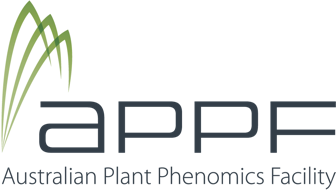 
Postgraduate Student Internship Award Application – 2022 *The APPF provides a maximum contribution of $10,000 toward infrastructure use,$1,500 towards accommodation in Adelaide or Canberra (if required), and $500 towards travel / airfare (if required).    I have attached my CV.    I have attached a letter of support from my PhD supervisor.   I agree to publish all aspects of my research on Figshare (or other platform).About the ApplicantAbout the ApplicantAbout the ApplicantAbout the ApplicantAbout the ApplicantAbout the ApplicantFamily Name:Given Name:Email address:Phone No.:Organisation:Department:Street address:Suburb: P/C and State:PhD Supervisor/s:Supervisor’s email:PhD Scholarship Award:Proposed ProjectProposed ProjectProposed ProjectProposed ProjectProposed ProjectProposed ProjectProject Title:Project Title:Project Title:Project Title:Project Title:Project Title:Research question to be addressed:Research question to be addressed:Research question to be addressed:Research question to be addressed:Research question to be addressed:Research question to be addressed:Plant species to be studied and country of origin of seed material:Plant species to be studied and country of origin of seed material:Plant species to be studied and country of origin of seed material:Plant species to be studied and country of origin of seed material:Plant species to be studied and country of origin of seed material:Plant species to be studied and country of origin of seed material:APPF infrastructure involved:APPF infrastructure involved:APPF infrastructure involved:APPF infrastructure involved:APPF infrastructure involved:APPF infrastructure involved:Description of the project (~ 250 words):Description of the project (~ 250 words):Description of the project (~ 250 words):Description of the project (~ 250 words):Description of the project (~ 250 words):Description of the project (~ 250 words):Relevance of proposed phenomics experiment to the applicant’s PhD project:Relevance of proposed phenomics experiment to the applicant’s PhD project:Relevance of proposed phenomics experiment to the applicant’s PhD project:Relevance of proposed phenomics experiment to the applicant’s PhD project:Relevance of proposed phenomics experiment to the applicant’s PhD project:Relevance of proposed phenomics experiment to the applicant’s PhD project:Please comment on your research group’s and/or organisation’s ability to provide statistical analysis support of the large datasets acquired from using APPF infrastructure.Please comment on your research group’s and/or organisation’s ability to provide statistical analysis support of the large datasets acquired from using APPF infrastructure.Please comment on your research group’s and/or organisation’s ability to provide statistical analysis support of the large datasets acquired from using APPF infrastructure.Please comment on your research group’s and/or organisation’s ability to provide statistical analysis support of the large datasets acquired from using APPF infrastructure.Please comment on your research group’s and/or organisation’s ability to provide statistical analysis support of the large datasets acquired from using APPF infrastructure.Please comment on your research group’s and/or organisation’s ability to provide statistical analysis support of the large datasets acquired from using APPF infrastructure.Which APPF staff member has been consulted on project feasibility, design and costing?Which APPF staff member has been consulted on project feasibility, design and costing?Which APPF staff member has been consulted on project feasibility, design and costing?Which APPF staff member has been consulted on project feasibility, design and costing?Which APPF staff member has been consulted on project feasibility, design and costing?Which APPF staff member has been consulted on project feasibility, design and costing?Budget: Please advise of the total project costing and indicate how much support is sought from the APPF and how much support you will receive from your host institution (*refer to APPF maximum contributions below):Budget: Please advise of the total project costing and indicate how much support is sought from the APPF and how much support you will receive from your host institution (*refer to APPF maximum contributions below):Budget: Please advise of the total project costing and indicate how much support is sought from the APPF and how much support you will receive from your host institution (*refer to APPF maximum contributions below):Budget: Please advise of the total project costing and indicate how much support is sought from the APPF and how much support you will receive from your host institution (*refer to APPF maximum contributions below):Budget: Please advise of the total project costing and indicate how much support is sought from the APPF and how much support you will receive from your host institution (*refer to APPF maximum contributions below):Budget: Please advise of the total project costing and indicate how much support is sought from the APPF and how much support you will receive from your host institution (*refer to APPF maximum contributions below):DescriptionDescriptionTotal BudgetAPPF contributionAPPF contributionApplicant’s co-contribution/sInfrastructure access (including consumables and other services provided by APPF)Infrastructure access (including consumables and other services provided by APPF)AccommodationAccommodationTravelTravelOtherOtherTOTALTOTAL